A pineapple plant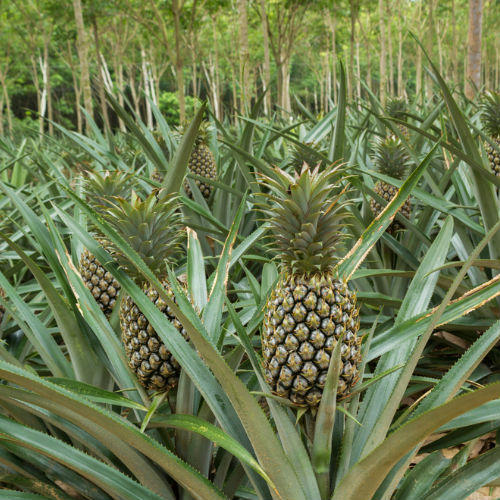 